     Registration Checklist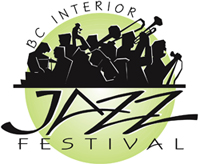 Please be sure to present the following materials to the registration desk upon arrival at the festival.  With the exception of this form and the Contact Information form, the following forms are needed for each participating group.  There are no photocopy devices on site.Necessary Items:_____ 4 copies of the Seating/Stage Plan_____ 4 copies of the Repertoire List _____ 1 copy of the Contact Information Form (only one copy required 	 per school)_____ 2 vocal scores for adjudicators (instrumental scores not  required)_____ 2 copies of the Outstanding Performer Nomination FormOptional Items:_____ 1 vocal or instrumental score/chart for sound technician